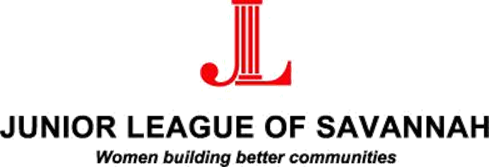 Community Assistance Funds Grant ApplicationJunior League of SavannahP.O. Box 23545Savannah, GA 31403Telephone: 912-790-1002Fax: 912-790-1084Applications may be submitted on this form only: please print or typeThe following requirements must be met for an application to be considered:The applicant organization must be a non-profit agency with 501c(3) status.The applicant organization must have a commitment to volunteerism.Funds awarded must be used within the geographic boundaries of the Junior League of Savannah, which includes Savannah, Bluffton, South Carolina Low Country and Brunswick.The applicant organization must have in place a local Board of Directors and audited financial statement or budget.Organizations currently receiving Junior League support are not eligible for Community Assistance Funds.Application will NOT be accepted for the following funding uses: fund-raising drives, capital campaigns, individual requests, travel expenses, salaries, stipends, political activities, or religious purposes.Applications MUST be received by The Junior League of Savannah at the above address no later than November 15, 2017. Applications received after that date will not be considered. Applicants will be notified in March 2018.Agency/Organization Information:Date of Application:Agency/Organization Name:Agency/Organization Address:Agency/Organization Telephone:Contact Person Name and Title:Contact Telephone:Purpose of Organization:Who are the recipients of your services and how many people do you serve per year?Do you use volunteers? If yes, how many do you have and in what capacities are they used?How many paid employees do you have?*Current sources of funding:Public- Federal $_____________    State $_____________  Local $____________Private- Individuals $____________  Foundations $_____________ United Way $__________	 Other $__________ Income Earned- $______________   In-Kind $___________  Donations $____________* Please give names of these sources as wellProject Information:Please describe the project for which CAF monies are being requested, including substantiation of need, client group served and size of group served:How will the money be used?Total Project Cost:Amount requested from CAF:What funding do you already have for this project (including internal resources)?Other funding sources (and amounts) for which applications have been/will be made concerning this project.Will you accept partial funding?  Yes______     No______If yes, will you be able to obtain additional monies from other sources?General Information:How did you hear about the Junior League’s Community Assistance Fund?What else would you like us to know about this project?Please include the following required materials with this application:List names and addresses of your Board of DirectorsA copy of your 501c(3) IRS authorization letterA copy or your most current audited financial statement. If no audited statement is available, please include a copy of each of the following:Last year’s budget and financial statementsThis year’s operating budget with income and expenses to dateA breakdown of the budget for this funding request.Please provide any other information that helps describe your request. Marketing materials are welcome.The Junior League of Savannah will request further information if necessary.Date: ___________________________________________________________________________Signature						        Board President________________________________________________________________Signature 						        Executive Director